Одговорна и правна лица – учиниоци привредних преступа, 2017.У овом саопштењу Републички завод за статистику објављује основне податке о одговорним и правним лицима – учиониоцима привредних преступа у 2017. години: према привредном преступу, врсти одлуке и казни. Подаци се прикупљају редовним статистичким истраживањима на основу индивидуалних упитника које попуњавају надлежна јавна тужилаштва и надлежни привредни судови. Ради потпунијег сагледавања кретања ове појаве, дати су основни показатељи за период 2013–2017. године.Под привредним преступом сматра се друштвено штетна повреда прописа о приврeдном или финансијском пословању коју је учинило правно лице и одговорно лице у правном лицу, која је проузроковала или је могла проузроковати теже последице и која је прописом надлежног органа одређена као привредни преступ.Као одговорна лица – учиниоци привредних преступа сматрају се одговорна лица у правном лицу која су повредила правила о привредном и финансијском пословању.Правно лице је одговорно за привредни преступ ако је до извршења привредног преступа дошло радњом или пропуштањем дужног надзора од стране органа управљања или одговорног лица, или радњом другог лица које је било овлашћено да поступа у име правног лица.  Републички завод за статистику од 1999. године не располаже појединим подацима за АП Косово и Метохија, тако да они нису садржани у обухвату података за Републику Србију (укупно).1.1.  Одговорна лица – учиниоци привредних преступа, 2013–2017.Република Србија1.2. Пријављена, оптужена и осуђена одговорна лица – учиниоци привредних преступа према врсти одлуке, 2013 –2017.Република Србија1.3. Пријављена одговорна лица према привредном преступу, врсти одлуке и подносиоцу пријаве,
 2017.Република Србија1.4.  Оптужена одговорна лица према привредном преступу и врсти одлуке, 2017.Република Србија1.5. Осуђена одговорна лица према привредном преступу, условној осуди и изреченој
 новчаној казни, 2017.Република Србија2.1.  Правна лица – учиниоци привредних преступа, 2013–2017.Република Србија2.2.  Пријављена, оптужена и осуђена правна лица – учиниоци привредних преступа
 према врсти одлуке, 2013–2017.Република Србија2.3. Пријављена правна лица према привредном преступу, врсти одлуке и подносиоцу
пријаве, 2017.Република Србија2.4. Оптужена правна лица према привредном преступу и врсти одлуке, 2017.Република Србија2.5. Oсуђена правна лица према привредном преступу, условној осуди и изреченој
 новчаној казни, 2017.Република Србија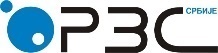 Република СрбијаРепублички завод за статистикуISSN 0353-9555САОПШТЕЊЕСАОПШТЕЊЕСП10број 233 • год. LXVIII, 31.08.2018.број 233 • год. LXVIII, 31.08.2018.Статистика правосуђаСтатистика правосуђаСРБ233 СП10 310818Одговорна лица – учиниоци привредних преступаОдговорна лица – учиниоци привредних преступаОдговорна лица – учиниоци привредних преступаОдговорна лица – учиниоци привредних преступаОдговорна лица – учиниоци привредних преступаИндексиИндексиИндексиИндексиИндекси201320142015201620172014201320152014201620152017201620172013ПријавеПријавеПријавеПријавеПријавеПријавеПријавеПријавеПријавеПријавеПријавеУкупно186217191099595664139264542108344ОптужењаОптужењаОптужењаОптужењаОптужењаОптужењаОптужењаОптужењаОптужењаОптужењаОптужењаУкупно279122281891195358508085103300210ОсудеОсудеОсудеОсудеОсудеОсудеОсудеОсудеОсудеОсудеОсудеУкупно194116791352134146048781993432372013201320142014201520152016201620172017број%број%број%број%број%ПријавеПријавеПријавеПријавеПријавеПријавеПријавеПријавеПријавеПријавеПријавеУкупно1862100,01719100,01099100,05956100,06413100,0Одбаченe пријавe1085,8945,5585,31482,51362,1Поднет оптужни предлог175494,2162594,5104194,7580897,5627797,9ОптужењаОптужењаОптужењаОптужењаОптужењаОптужењаОптужењаОптужењаОптужењаОптужењаОптужењаУкупно2791100,02228100,01891100,01953100,05850100,0Прекинут поступак1625,81315,91608,528414,53496,0Обустављен поступак61121,935515,930816,323111,881513,9Оптужни предлог одбачен90,360,3150,8160,8230,4Оптужни предлог одбијен481,7391,8432,3502,6360,6Ослобођено од оптужбе200,7180,8130,7311,6230,4Проглашено одговорним194169,5167975,4135271,5134168,7460478,7ОсудеОсудеОсудеОсудеОсудеОсудеОсудеОсудеОсудеОсудеОсудеУкупно1941100,01679100,01352100,01341100,04604100,0Свега (безусловна и условна)191698,7165198,3132698,1130297,1436494,8Безусловна140472,3123073,395570,699073,8172337,4Условна51226,442125,137127,431223,3264157,4Проглашено одговорним а ослобођено од казне251,3281,7261,9392,92405,2УкупноВрста одлукеВрста одлукеПодносилац пријавеПодносилац пријавеПодносилац пријавеПодносилац пријавеУкупноодбачена
пријаваподнет 
оптужни
предлогинспекцијаМУПнепо-средно
сазнање
јавног
тужиоцаосталиУкупно6413136627777014235498Финансијско пословање2-2---2Рачуноводство58325857745472535257Књиговодство1-11---Новчани, банкарски и кредитни систем8-8-5-3Хартије од вредности4-4---4Изградња објеката1321111--2Акционарска и привредна друштва33528122-10Јавни дуг1-1---1Регистрација привредних субјеката1-11---Здравствена исправност намирница90783711-18Стандардизација451442--43Енергетика46242242--4Пољопривредно земљиште4-41--3Семе, садни материјал, дуван и заштита биља2-22---Алкохолна пића 3-33---Сточарство 7166--1Рибарство1-1---1Шумарство 112910--1Ловство3-33---Водопривреда101961-3Саобраћај и везе39633420-15Безбедност саобраћаја на путевима811566567-9Заштита животне средине61655251-35Заштита интелектуалне својине708627--63Стављање лекова у промет9-99---Заштита потрошача3-32--1Спречавање прања новца26-265--21Оглашавање1-11---Остале повреде прописа6-65--1УкупноВрста одлуке  Врста одлуке  Врста одлуке  Врста одлуке  Врста одлуке  Врста одлуке  Укупнопрекинут 
поступакобуста-вљен
поступак оптужни
предлог
одбаченоптужни
предлог
одбијенослобо-ђено од 
оптужбепрогла-шено
одговор-нимУкупно58503498152336234604Финансијско пословање3-2---1Рачуноводство54003467682226144224Хартије од вредности5-----5Изградња објеката13-1---12Приватизација2-----2Акционарска и привредна друштва10-2--17Предузећа2-----2Здравствена исправност намирница93-4-1-88Енергетика18---1-17Рударство2-----2Пољопривредно земљиште12-2---10Семе, садни материјал, дуван и заштита биља11----110Алкохолна пића 1213---8Сточарство 14-2---12Рибарство7-3--22Шумарство 4---1-3Ловство5---212Водопривреда17-2---15Саобраћај и везе361-1-133Безбедност саобраћаја на путевима66-11-1153Заштита животне средине42-5-2134Заштита интелектуалне својине2714---22Стављање лекова у промет16-2---14Заштита потрошача1-----1Спречавање прања новца24-2---22Оглашавање6-2-211Остале повреде прописа2-----2УкупноСвега Свега Новчана казна, РСДНовчана казна, РСДНовчана казна, РСДНовчана казна, РСДНовчана казна, РСДПрогла-
шено 
одговор-ним а 
ослобо-
ђено
од казнеУкупнобез-условнаусловнапреко 
200.000
од 100.001
до
200.000
од 
50.001
до
100.000
од 
5.001
до
50.000
до
5.000
Прогла-
шено 
одговор-ним а 
ослобо-
ђено
од казнеУкупно460417232641342514052927240Финансијско пословање1-1----1-Рачуноводство4224140325842-711382840237Хартије од вредности541-1-31-Изградња објеката1212-1-164-Приватизација22----2--Акционарска и привредна друштва743---43-Предузећа211---11-Здравствена исправност намирница88817--37114-Енергетика17161--1142-Рударство2-2----2-Пољопривредно земљиште1091--37--Семе, садни материјал, дуван и заштита биља1081---721Алкохолна пића 88--1-7--Сточарство 1284--147-Рибарство22----2--Шумарство 33----3--Ловство22-----2-Водопривреда1515--1212--Саобраћај и везе3333----303-Безбедност саобраћаја на путевима53466-1-40111Заштита животне средине34268---259-Заштита интелектуалне својине221012--1615-Стављање лекова у промет14104--194-Заштита потрошача1-1----1-Спречавање прања новца22192--51331Оглашавање11----1--Остале повреде прописа2-2----2-Правна лица – учиниоци привредних преступаПравна лица – учиниоци привредних преступаПравна лица – учиниоци привредних преступаПравна лица – учиниоци привредних преступаПравна лица – учиниоци привредних преступаИндексиИндексиИндексиИндексиИндекси201320142015201620172014201320152014201620152017201620172013ПријавеПријавеПријавеПријавеПријавеПријавеПријавеПријавеПријавеПријавеПријавеУкупно171816311013572661969562565108361ОптужењаОптужењаОптужењаОптужењаОптужењаОптужењаОптужењаОптужењаОптужењаОптужењаОптужењаУкупно250019931677168654338084101322217ОсудеОсудеОсудеОсудеОсудеОсудеОсудеОсудеОсудеОсудеОсудеУкупно1707150412151273453488811053562662013201320142014201520152016201620172017број%број%број%број%број%ПријавеПријавеПријавеПријавеПријавеПријавеПријавеПријавеПријавеПријавеПријавеУкупно1718100,01631100,01013100,05726100,06196100,0Одбаченe пријавe804,7664,0504,91182,11091,8Поднет оптужни предлог163895,3156596,096395,1560897,9608798,2ОптужењаОптужењаОптужењаОптужењаОптужењаОптужењаОптужењаОптужењаОптужењаОптужењаОптужењаУкупно2500100,01993100,01677100,01686100,05433100,0Обустављен поступак71128,441620,937222,234220,379914,7Оптужни предлог одбачен241,0180,9150,990,5350,6Оптужни предлог одбијен371,5221,1402,4301,8320,6Ослобођено од оптужбе210,8331,7352,1321,9330,6Проглашено одговорним170768,3150475,5121572,5127375,5453483,5ОсудеОсудеОсудеОсудеОсудеОсудеОсудеОсудеОсудеОсудеОсудеУкупно1707100,01504100,01215100,01273100,04534100,0Свега (безусловна и условна)158692,9144596,1117396,5119493,8429794,8Безусловна116768,4107471,483368,690270,9167637,0Условна41924,537124,734028,029222,9262157,8Проглашено одговорним а ослобођено од казне1217,1593,9423,5796,22375,2УкупноВрста одлукеВрста одлукеПодносилац пријавеПодносилац пријавеПодносилац пријавеПодносилац пријавеУкупноодбачена
пријаваподнет 
оптужни
предлогинспекцијаМУПнепо-средно
сазнање
јавног
тужиоцаосталиУкупно6196109608774713715311Финансијско пословање2-2---2Рачуноводство566940562953921-5109Књиговодство1-1---1Новчани, банкарски и кредитни систем11--1--Хартије од вредности4-4---4Спољнотрговинско пословање 11----1Изградња објеката91862-1Акционарска и привредна друштва30327122-7Јавни дуг10191--9Здравствена исправност намирница89782711-17Стандардизација21-21---21Мерне јединице 2-2---2Енергетика45242141--4Рударство1-1---1Пољопривредно земљиште2-21--1Семе, садни материјал, дуван и заштита биља2-22---Алкохолна пића 3-33---Сточарство 7166--1Рибарство1-1---1Шумарство 9-98--1Ловство2-22---Водопривреда8176--2Саобраћај и везе32428417-11Безбедност саобраћаја на путевима831568472-7Заштита животне средине58454241-33Заштита интелектуалне својине676617-159Стављање лекова у промет8-88---Заштита потрошача3-33---Спречавање прања новца21-215--16Остале повреде прописа5-55---УкупноВрста одлуке Врста одлуке Врста одлуке Врста одлуке Врста одлуке Укупнообустављен
поступак оптужни
предлог
одбаченоптужни
предлог
одбијенослобођено од 
оптужбепроглашено
одговорнимУкупно54337993532334534Финансијско пословање1----1Рачуноводство49747543221194148Хартије од вредности4---13Спољнотрговинско пословање 21---1Изградња објеката163---13Акционарска и привредна друштва8---17Здравствена исправност намирница99311193Енергетика201-1-18Рударство2----2Пољопривредно земљиште122--19Семе, садни материјал, дуван и заштита биља8---17Алкохолна пића 123---9Сточарство 162---14Рибарство72--23Шумарство 61-1-4Ловство5--212Водопривреда182---16Саобраћај и везе3611-133Безбедност саобраћаја на путевима6310-1151Заштита животне средине453-2238Заштита интелектуалне својине2861--21Стављање лекова у промет151---14Платни промет1----1Заштита потрошача1----1Спречавање прања новца252-1121Оглашавање62-211Остале повреде прописа3----3УкупноСвега Свега Новчана казна, РСДНовчана казна, РСДНовчана казна, РСДНовчана казна, РСДНовчана казна, РСДПрогла-
шено 
одговор-ним, а 
ослобо-
ђено
од казнеУкупнобез-условнаусловнапреко
3.000.000
од
600.001
до
3.000.000
од
300.001
до
600.000
од
15.001
до
300.000
до
15.000
Прогла-
шено 
одговор-ним, а 
ослобо-
ђено
од казнеУкупно45341676262158483248988237Финансијско пословање1-1---1--Рачуноводство41481354256042152923970234Хартије од вредности33----3--Спољнотрговинско пословање 1-1---1--Изградња објеката1313--1-111-Акционарска и привредна друштва725---7--Здравствена исправност намирница93849-28794-Енергетика18171-22131-Рударство2-2---2--Пољопривредно земљиште981---81-Семе, садни материјал, дуван и заштита биља761---61-Алкохолна пића 99---171-Сточарство 14104--1121-Рибарство321--2-1-Шумарство 421---211Ловство22-----2-Водопривреда1616---412--Саобраћај и везе33312--231--Безбедност саобраћаја на путевима51454--445-2Заштита животне средине38317--6302-Заштита интелектуалне својине21912---192-Стављање лекова у промет141221-211--Платни промет1-1---1--Заштита потрошача1-1---1--Спречавање прања новца21183--120--Оглашавање11--1----Остале повреде прописа312---3--Контакт: dragana.nikolic@stat.gov.rs, тел.: 011 2412-922, локал: 298Издаје и штампа: Републички завод за статистику, 11 050 Београд, Милана Ракића 5 
Tелефон: 011 2412-922 (централа) • Tелефакс: 011 2411-260 • www.stat.gov.rs
Одговара: др Миладин Ковачевић, директор 
Tираж: 20 ● Периодика излажења: годишња